Материалы для 1 курса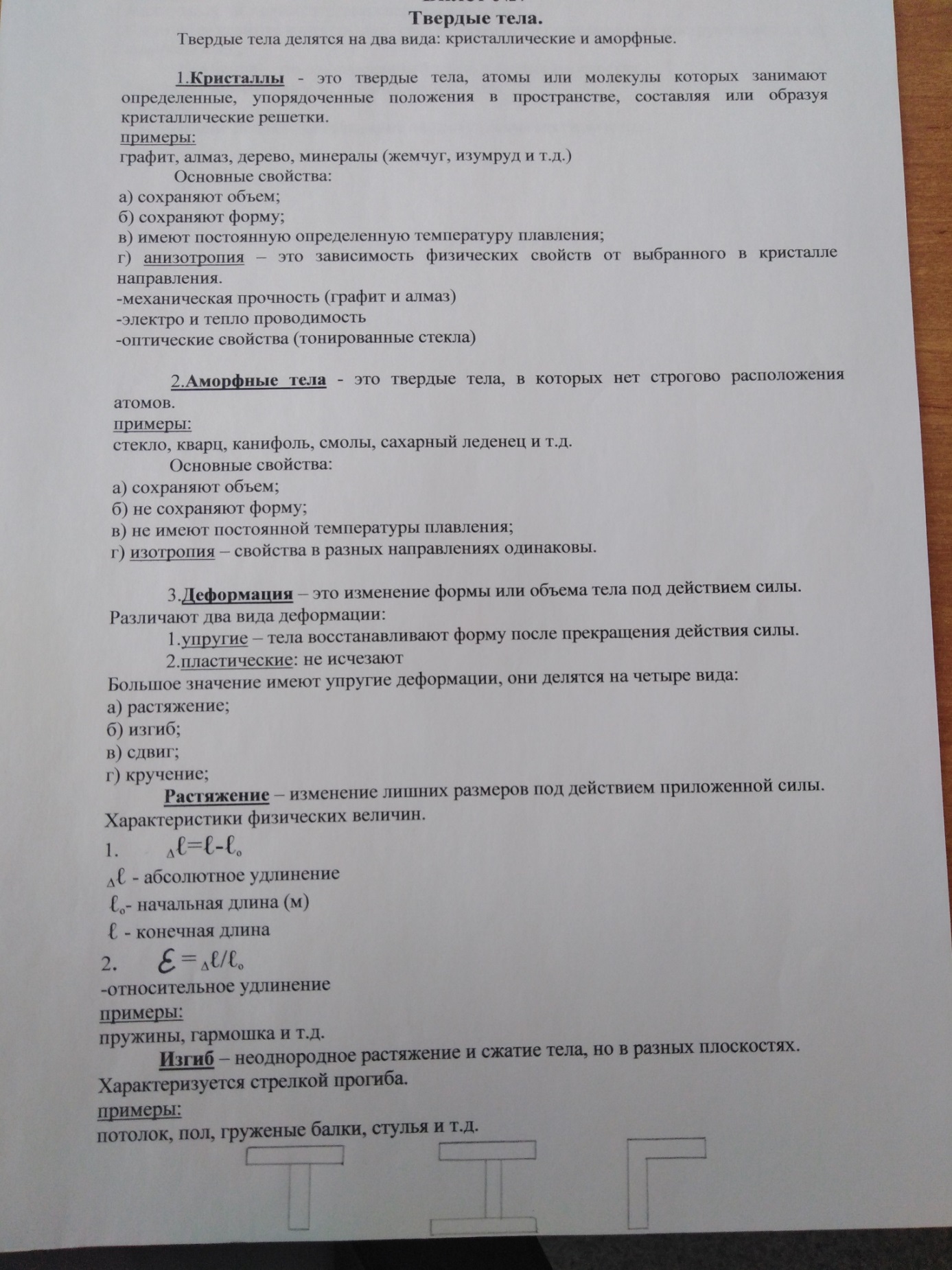 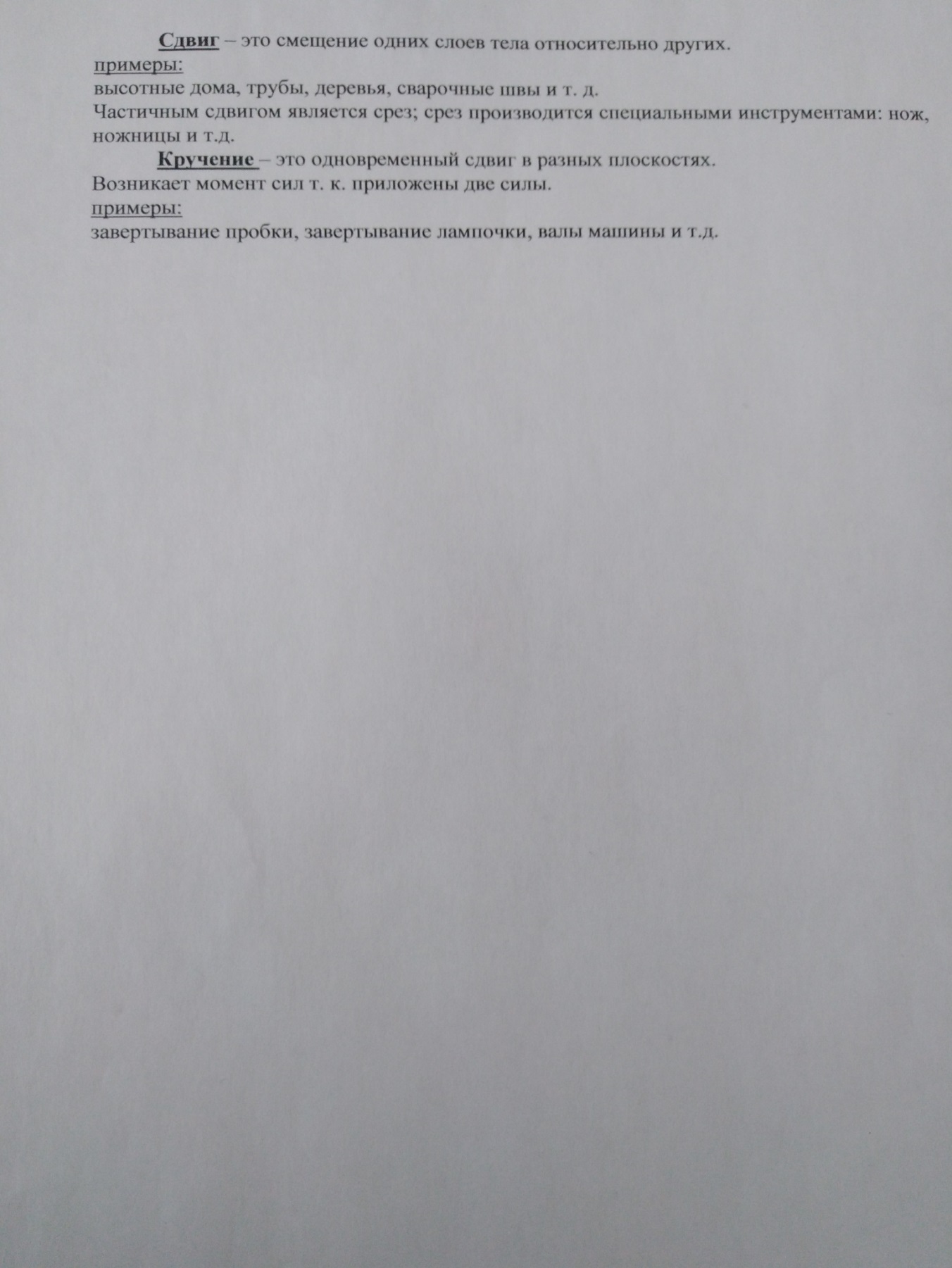 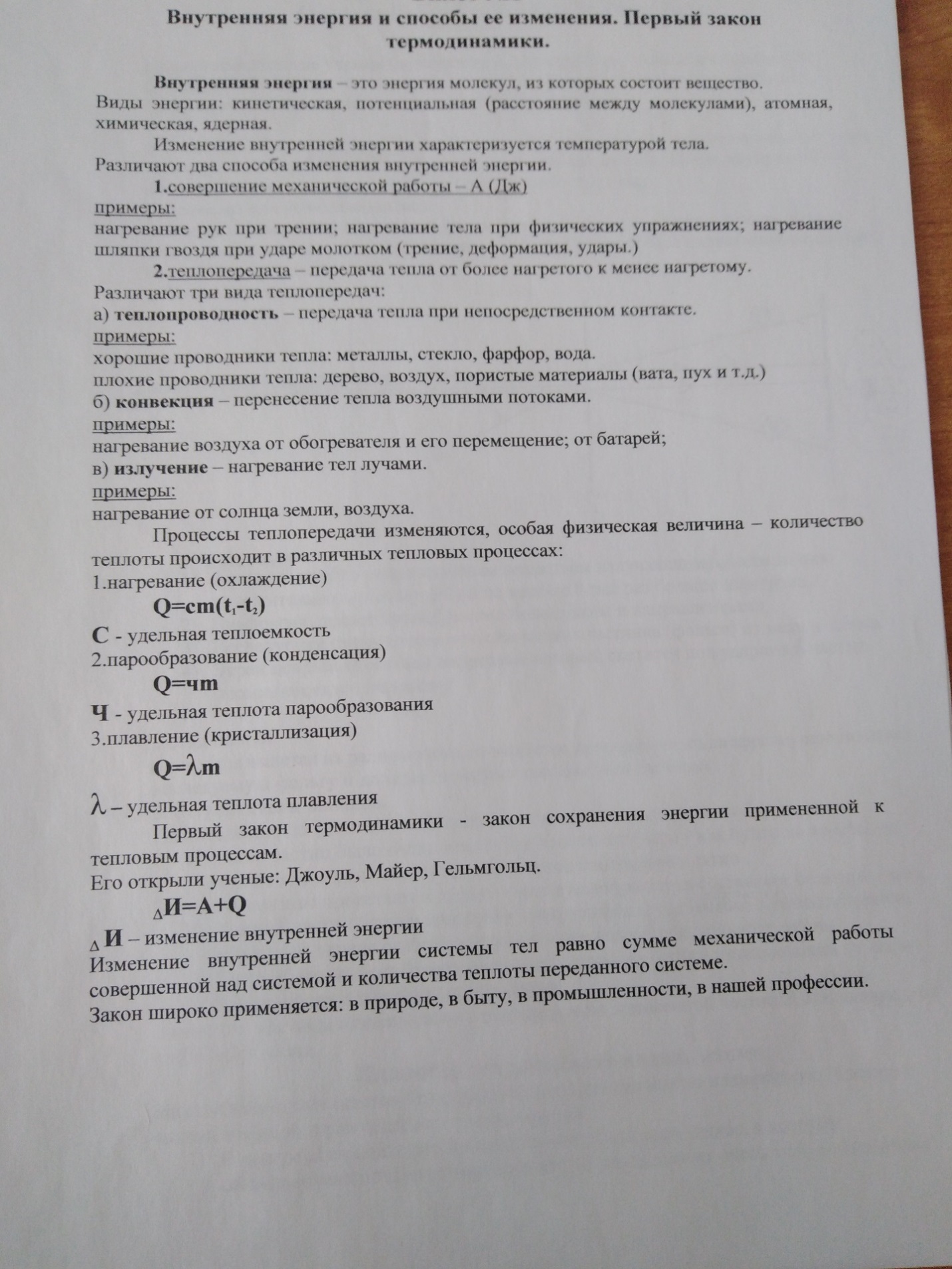 